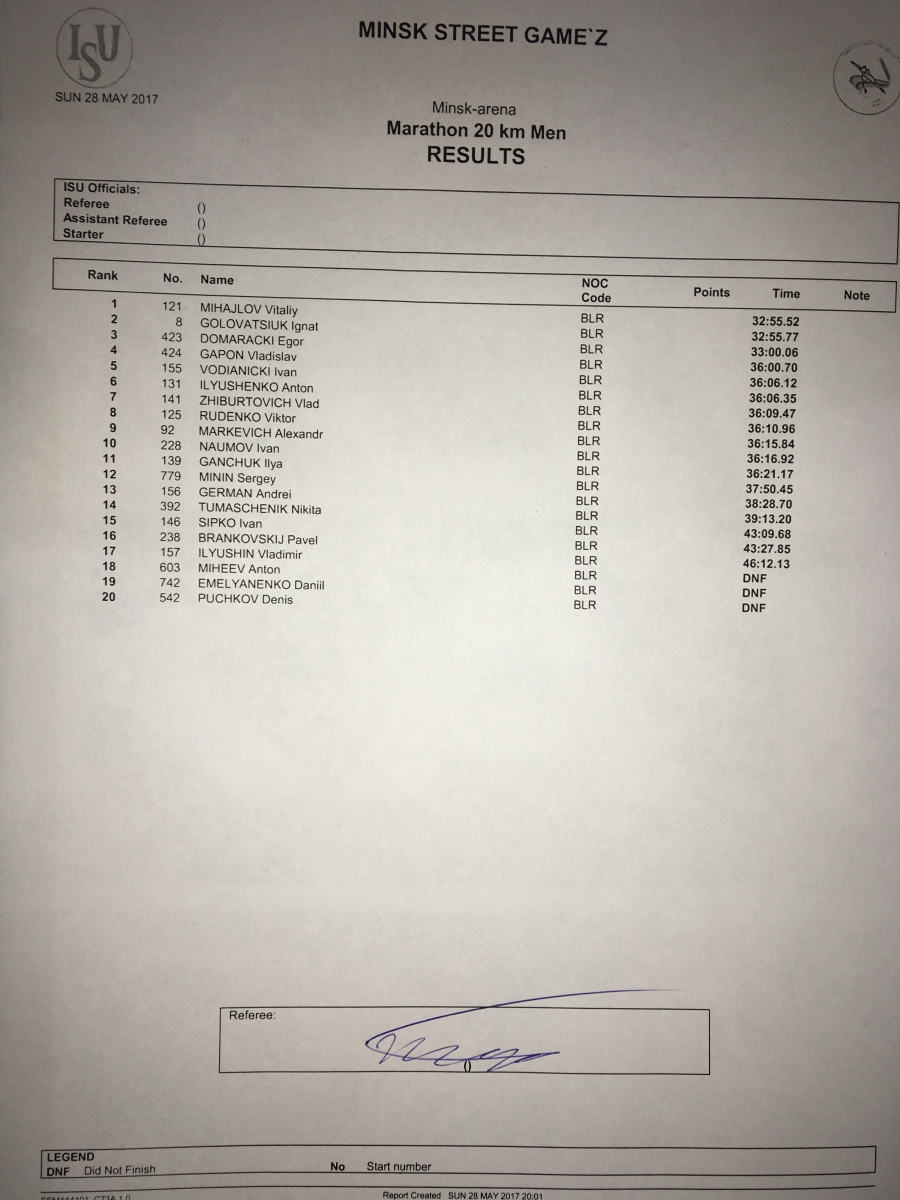 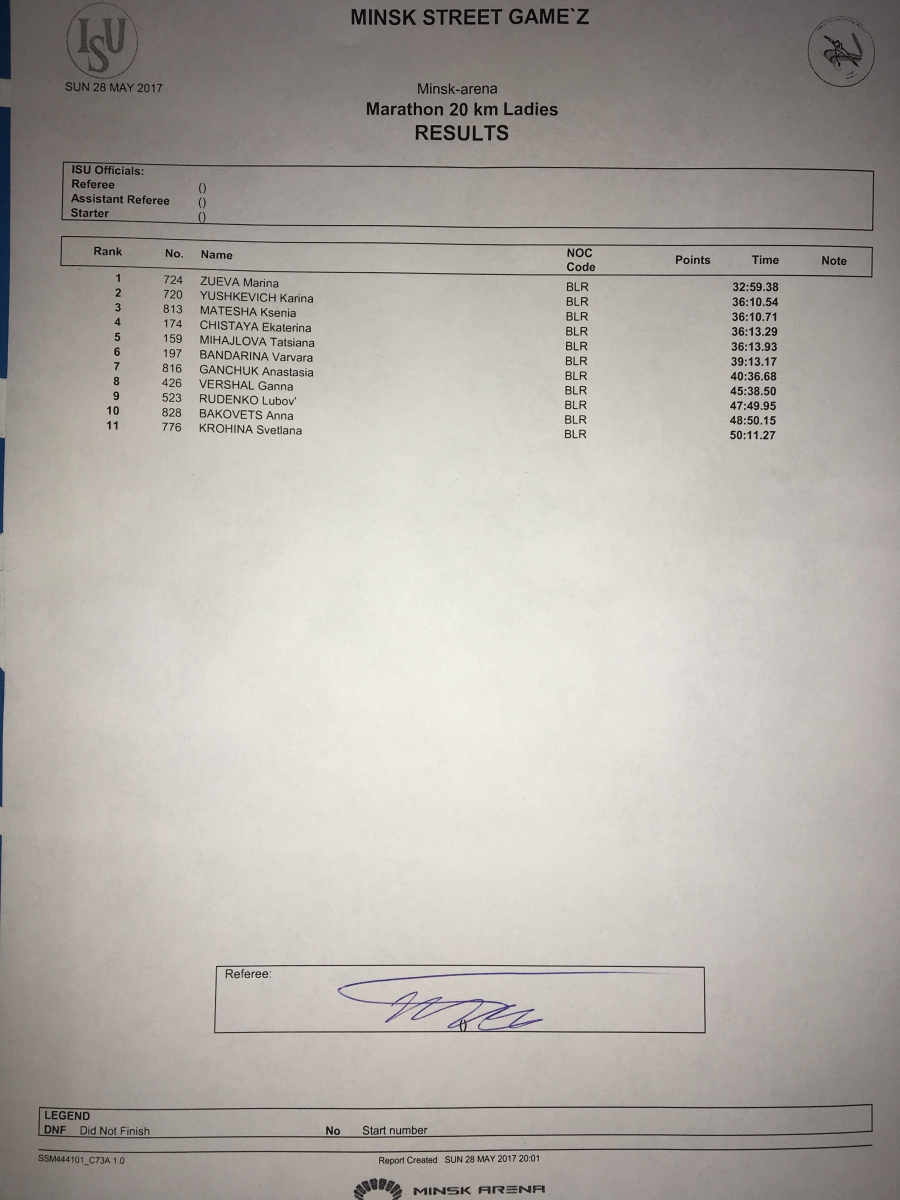 Девушкиhigh jumphigh jumplow ridelow rideитогитогФИместоочкиместоочкиочкиместо1Сахарчук Дарья3110115026012Палийчук Ольга2130213026023Яковленко Полина580311019034Мельникова Дарья49049018045Маслова Василиса1150001505Мужчиныhigh jumphigh jumpФИместоочки1Палийчук Павел11502Хоршко Алексей21303Скутин Максим31104Стальмаков Филипп4905Ефременко Сергей580слаломслаломслаломслаломФИместоочки1Маслова Василиса11502Яковленко Полина21303Мельникова Дарья3110МужчиныФИместоочки1Стальмаков Филипп11502Скутин Максим21303Хоршко Алексей3110